SVAZ ČESKÝCH POTÁPĚČŮ - SVAZ POTÁPĚČŮ MORAVY A SLEZSKA - AQUA KLUB LIBEREC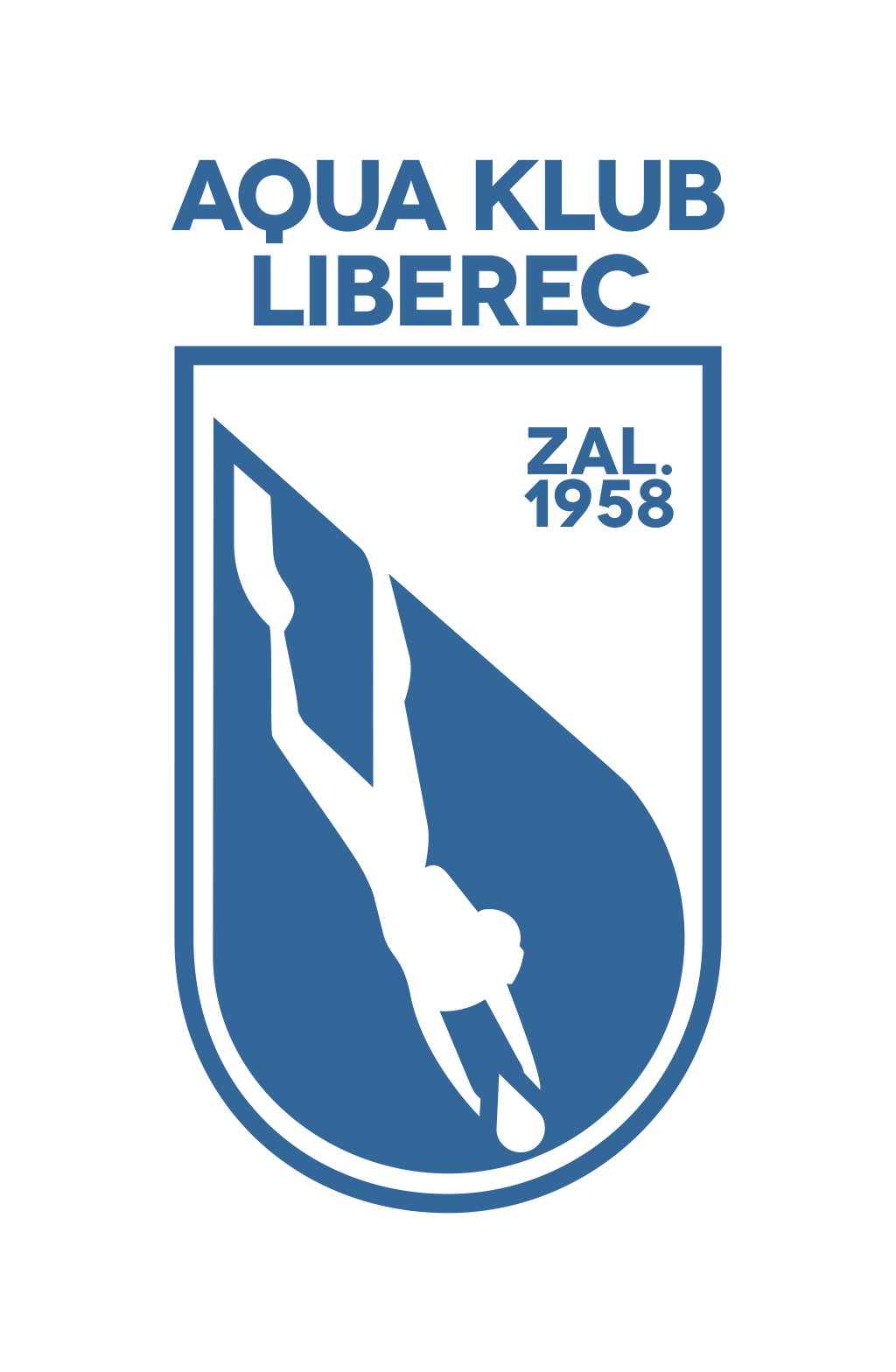 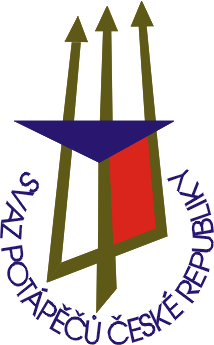                                          FINÁLE LIGY MLÁDEŽE SPČR v PP / RP 2019                                                                               SOUPIS PŘIHLÁŠEK Klub: 							     Místo:   Plavecký stadion Liberec		            Datum:   16.11. - 17. 11. 2019Prosíme o doručení tohoto soupisu nejpozději do pátku 8.11. 2019 na e-mail:ivolorenc@lorenc.onmicrosoft.com nebo ivolorenc@telecom.cz  a zároveň  aquaklubliberec@gmail.com P. č.Kat.   Příjmení JménoRoč.                             RP                             RP                             RP                             RP                             RPPPPPPPPPPPBFBFP. č.Kat.   Příjmení JménoRoč.15/10    25    50   100   400    50  100  200  400  800501001.E2.E3.E4.E5.E6.E7.D8.D9.D10.D11.D12.D13.C14.C15.C16.C